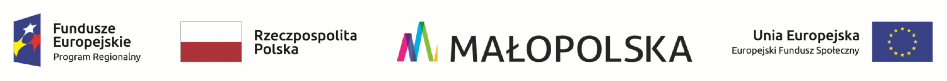 Załącznik nr 7 do Regulaminu rekrutacji i uczestnictwa w projekcie „Dzieciaki na start – wsparcie 
dla tworzenia i funkcjonowania podmiotów opieki nad dziećmi do lat 3 w gminie Żabno”…………………………………..pieczęćPracodawcy……………………………….miejscowość,dataZAŚWIADCZENIEpotwierdzające przebywanie na urlopie macierzyńskim, rodzicielskim*Niniejszym zaświadczam, iż Pan/i	,zamieszkał/a w	jest zatrudniony/a w …………………………………………………………………………………….
na podstawie umowy……….………………………………………………………………(rodzaj umowy)od dnia…………………………….. do dnia…………………
na stanowisku……………………………………………………przebywa na urlopie macierzyńskim, rodzicielskim *w okresie od dnia………………..do dnia………….Z dniem………………………powróciła do pracy po urlopie macierzyńskim, rodzicielskim *(wypełnić tylko w przypadku powrotu do pracy po urlopie macierzyńskim, rodzicielskim)Zaświadczenie wydaje się na prośbę pracownika w celu poświadczenia spełniania warunków uczestnictwa w projekcie pn. „Dzieciaki na start – wsparcie dla tworzenia i funkcjonowania podmiotów opieki nad dziećmi do lat 3 w gminie Żabno” o nr RPMP.08.05.00-12-0046/21 współfinansowanego z Europejskiego Funduszu Społecznego w ramach Regionalnego Programu Operacyjnego Województwa Małopolskiegona lata 2014-2020.…………………………………………………………Czytelny podpis osoby upoważnionej do podpisania zaświadczenia*niepotrzebne  skreślić 